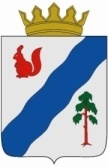 ДУМАГАЙНСКОГО МУНИЦИПАЛЬНОГО ОКРУГАПЕРМСКОГО КРАЯРЕШЕНИЕ          На основании Положения о старосте сельского населенного пункта в Гайнском муниципальном округе Пермского края, утвержденного решением Думы Гайнского муниципального округа от 16.03.2020 года № 68, протоколов схода граждан от 08.06.2021 №№1,2,3, Дума Гайнского муниципального округа Пермского края  РЕШАЕТ:1. Назначить старостой поселка Усть-Черная Мощевитина Федора Валентиновича.2.Опубликовать настоящее решение в газете «Наше время» и официальном сайте в информационно-телекоммуникационной сети Интернет (для сетевого издания) http://gainynv-news.ru .3.  Настоящее Решение вступает в силу со дня  принятия.29.06.2021№192-пПредседатель Думы Гайнского муниципального округаПермского края«______»________________ _________ гИ. А. Ковалев